Estilos Musicais das regiões Sul e Sudeste.Com a ajuda de seus responsáveis, pesquisar os diferentes estilos musicais das regiões Sul e Sudeste.O que pesquisar? A música tradicionalista destas regiões Brasileiras. Em forma de texto, conte a história da música tradicionalista das regiões Sul e Sudeste.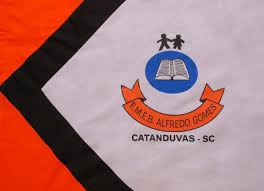 ESCOLA MUNICIPAL DE EDUCAÇÃO BÁSICA ALFREDO GOMES.RUA: CORONEL RUPP BAIRRO CENTRO OESTECATANDUVAS – SC   MARÇO   ANO 2021 CNPJ – 78502697/0001-96DIRETORA: IVÂNIA NORA.ASSESSORA PEDAGÓGICA: SIMONE ANDRÉA CARL.ASSESSORA TÉCNICA ADM.: TANIA N. DE ÁVILA.PROFESSOR: LUAN CEZAR RIBEIRO DA SILVAALUNO(A):................................................................................SÉRIE 5º ANO PERÍODO................................  